ΔΕΛΤΙΟ ΤΥΠΟΥ Την Δευτέρα 4/10/21  και την Τρίτη 5/10/21 πραγματοποιήθηκε η 2η δια ζώσης συνάντηση των εταίρων του προγράμματος: “Inclusive Responsible Responsive Teachers - European Training Course for schoolteachers (and students) on emergency management and first aid through civic engagement” Acronym: “SOS SCHOOL” Project number: 2019-1-EL01-KA201-062450, του οποίου τον συντονισμό έχει η Διεύθυνση Δευτεροβάθμιας Εκπαίδευσης Καρδίτσας.  H συνάντηση έλαβε χώρα στη Φιλιππούπολη της Βουλγαρίας και η ατζέντα αφορούσε στην αποτίμηση των παραδοτέων του προγράμματος αλλά και το σχεδιασμό της πολλαπλασιαστικής εκδήλωσης που θα πραγματοποιηθεί στην Καρδίτσα στις 25 & 26 Οκτωβρίου 2021, καθώς το πρόγραμμα βαδίζει προς την ολοκλήρωσή του. Η θεματική του προγράμματος αφορά στην εκπαίδευση μαθητών/τριών, εκπαιδευτικών και γονέων/κηδεμόνων απέναντι στις φυσικές καταστροφές και τις έκτακτες συνθήκες. Για το σκοπό αυτό αναπτύχθηκε, μεταξύ άλλων,  μια ηλεκτρονική πλατφόρμα μάθησης με πλούσιο εκπαιδευτικό υλικό για μαθητές και μαθήτριες από 7 -18 ετών (πρωτοβάθμιας & Δευτεροβάθμιας Εκπαίδευσης). Το υλικό μπορείτε να δείτε στην εξής διεύθυνση https://sosschool.eu/elearning/?lang=el ή πατώντας εδώΕκ μέρους της Διεύθυνσης Β/θμιας Εκπαίδευσης Καρδίτσας, στη διακρατική συνάντηση παραβρέθηκε η κ. Καραγιάννη Γεωργία, Προϊσταμένη του τμήματος Εκπαιδευτικών Θεμάτων και υπεύθυνη του προγράμματος. 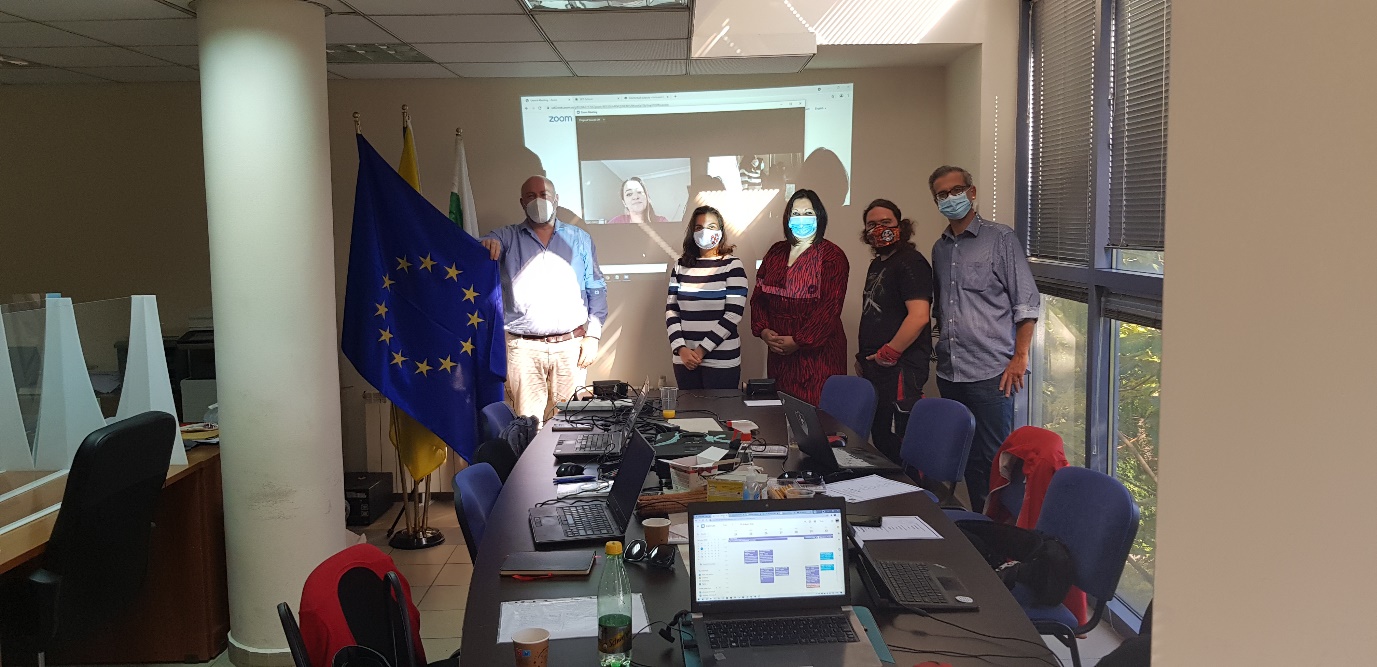 